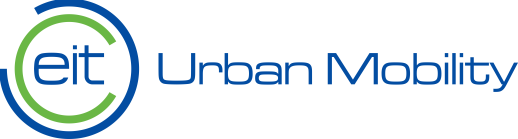 Guidelines and template for Activity Plan 2021 Regional Innovation Scheme (RIS) HubsEIT Urban Mobility31 May 2021EIT Urban Mobility – Guideline for Proposals 2021 on Regional Innovation Scheme (RIS) HubsA short and succinct workplan is appreciated. Please use Calibri Light 10pt, standard line spaces and margins.General InformationContactsActivity overviewExpected outcomes and impact of activity on economy and society (max 2.000 characters)Please state the broader impact achieved through the outputs of the activity, the extent and kind of impact the activity has on its participants, the potential users of its outputs, and the world at large. Impact shall be understood as any change, benefit or value resulting from the activity. This includes intended as well as unintended effects, negative as well as positive, and long-term as well as short-term.Also please describe how the overall activity supports the EIT Urban Mobility strategic Agenda and EIT Urban Mobility RIS Strategy?3.2 Workplan 2021(max 5.000 characters)Please provide an overview of the work that is planned within the project for the year 2021. Describe also the feasibility of your approach. The description should be on a high level, listing the key aspects and success criteria introducing work package (WP) breakdown.Workpackage descriptionsPlease provide a detailed description for each workpackage you implement separately. Please specify your tasks for all the following workpackage:Mandatory activitiesFurther WPs are possible e.g. on the following fields (also several WPs are possible for the same thematic fields)Awareness raising, info events, support of potential candidates, Support of local innovation activitiesSupport of local education activitiesSupport of local business creation activities Local community building, knowledge triangle integration, strengthening the local innovation ecosystemFor all WPs you have to define Outputs (OUT), Deliverables (DEL) and KPIs.OutputsSomething that is not a document and cannot be uploadedThe tangible or intangible results of an activity, e.g. the concrete technology, product, service, method, design, concept, methodology, approach, skills and experience, etc. created by the activity.Examples: new products or processes, transformation of existing products, innovative education and training modules, new curricula and qualifications, e-learning modules, guidance material for new approaches and methodologies, testbeds and experimental facilities, prototypes, patents, publications, start-ups, new jobs, business models, etc. DeliverablesDeliverables are Documents encapsulating the outputs (see above) created by a Activity Lead and can be upload.Please describe in a condensed way each deliverable that is planned within the Activity for the year 2021 in the table below and expected date of delivery. Deliverables in the sense used by EIT mean:Examples: comparative studies, market analysis reports, design documents, handbook and training tools, innovative education and training module descriptions, new curricula specifications, seminar reports, conference reports, newsletters, term sheets for newly created or supported start-ups, etc.The deliverables specified here need to fully document the achievements of the activity. EIT Core KPI targetsResults that can be reported as performance indicators or KPIs selected from Annex4 . KPIs cannot be indicated as deliverables.For the definition of the EIT Core KPIs please consult Annex4.Please enter target values for the selected KPIs and read carefully the documentation requirements (column 4. supporting evidence) or, in other words, how to create evidence for KPI achievements.It is important to indicate which task will deliver the KPI planned. Same type of KPIs delivered by different tasks shall be indicated separately.EIT Urban Mobility Specific KPI targetsFor the definition of the EIT UM specific KPIs please consult Annex4.Please choose KPI types and enter target values. Please also note the documentation requirements for KPI achievements (see. Annex 4, column 4. supporting evidence). It is important to indicate which task will deliver the KPI planned. Same type of KPIs delivered by different tasks shall be indicated separately.Repeat the above table as many times as needed, use numbering respectively*and**: either EITHE03.2 EIT or EITHE08.1/KONHE08 should be chosenRepeat the above table as many times as needed, use numbering respectivelyRepeat the above table as many times as needed, use numbering respectivelyRepeat the above table as many times as needed, use numbering respectivelyRepeat the above table as many times as needed, use numbering respectivelyRepeat the above table as many times as needed, use numbering respectivelyRole of partners and team membersPlease provide information on how each orgnaisation involved in the operation of the RIS HUB is connected to each task defined in the workplan, what are the roles and their contribution to each indicated outcome?Add further lines as needed.Network of stakeholders(max 2.000 characters)Please provide an overview of your connections and network of stakeholders that supports you to make an impact on the innovation ecosystem and on the change of the urban mobility of your country. Please highlight your supporting cities and network especially.Risk ManagementPlease provide information on the major RISKs you identify in relation of your planned activity and the foreseen impact of your achievements. The risk categories are predefined. Risk categories are: External (e.g. technological, business); Strategic; Operational; Legal; Financial; Governance & Management; Other.Risk impact: low, medium, high. The rest of fields are not predefined.Add further lines as needed.Activity specific infoCommunication & Dissemination plan Do you confirm you will create a detailed Communication and Dissemination Plan as a mandatory deliverable by latest one month after contracting?:YesYESNoNOPlease be aware of the branding requirement available HEREGender and Diversity Do you confirm that within all of your planned activity, you will provide equal opportunities for participants regardless of the gender, sexual orientation, nationality, age, religion, etc… of the individuals participating in our programs?:YesYESNoNOEthics requirementsWhere a proposal contains the recruitment and/or evaluation of human volunteers, e.g. collection of biological  samples,  personal  data,  medical  interventions,  interviews,  observations,  evaluation  of devices, tracking or the secondary use of information provided for other purposes (e.g. other research projects, officially collected information, social media sites), it is required to include a statement in the submission document confirming that the H2020 Programme Guidance –‘How to complete your ethics self-assessment’  has  been  read  and  that  the  guidance  with  respect  to  completion  of  procedures  for ethics approval in your local region will be followed.Do you confirm that the H2020 Programme Guidance –‘How to complete your ethics self-assessment’ has  been  read  and  that  the  guidance  with  respect  to  completion  of  procedures  for ethics approval in your local region will be followed?:YesYESNoNOFor a complete overview regarding ‘Ethics’ under Horizon 2020, please consult the following website: https://ec.europa.eu/research/participants/docs/h2020-funding-guide/cross-cutting-issues/ethics_en.htmSustainabilityPlease provide information how the activities and results created by this project can be continued and maintained without EIT Urban Mobility Funds for at least 3 to 5 years. What business model you may implement to keep the activity ongoing and how can you leverage on National and regional funds. Max 1000 characters.Budget Please provide an estimate of the expected project costs and co-funding on Activity level in the tables below.Budget estimate of the activity planAdd further lines as needed.Budget breakdown partner by partnerFor more partner please insert a new table.Cost category eligibility shall be in line with AMGA: https://ec.europa.eu/research/participants/data/ref/h2020/grants_manual/amga/h2020-amga_en.pdfActivity titleCountry RIS Hub activity in xxxxxActivity description for public dissemination (max. 1.000 characters) Please provide a short paragraph that describes your Activity and its impact. This entry should be suitable for public dissemination in e.g. the internet, flyers, etc. Please note that therefore this should not contain any jargon, acronyms, confidential or sensitive informationActivity website (if applicable)Activity Lead PartnerPlease indicate the Lead Partner for the ActivityActivity LeaderPerson nameEmail Activity Leaderemail addressPhone number Activity LeaderPhone numberConsortiumSpecify all involved organisations(not relevant if the HUB is represented by a sole organization)Organization 1 – Contact person, position, email address, phone numberOrganization 2 – Contact person, position, email address, phone numberPlease use as many lines as many member of your consortium has…Workpackage number:Workpackage number:0Start dateFinish dateWorkpackage name:Workpackage name:Mandatory activitiesMandatory activitiesMandatory activitiesMandatory activitiesMandatory activitiesWP lead partnerContributing partners:FTEFTE:Workpackage description – describe an overview of the purpose and the activities that are planned within this work package (Max 1.500 Character)Please note that the tasks and KPIs connected to WP0 should be accounted separately from similar tasks in other WPs. For example, you plan a workpackage specifically for developing and supporting start-ups. The value of the belonging KPI, EITHE03.2, for example is 10 supported startups. In this case, 2 out of the 10 must be added to the EITHE03.2 KPI of the mandatory WP0 according to the minimum mandatory value – see below list. The remaining 8 start-ups belong to the work package specific for developing and supporting start-ups. Naturally, during the execution of the work packages the development of all the 10 start-ups should be handled as one. Only the value of the EITHE03.2 KPI should be split between WP0 and the work package specific for developing start-ups.Task 1 – Dissemination and communication planTask 2 – Organization of 1 stakeholder eventTask 3 – Supporting start-ups/scale-upsTask 4 – Education activityTask 5 – Actively promoting EIT UM activitiesTask 6 – Annual hub meetingTask 7 – Reporting activityPlease consult Annex 2. for more details and KPIs.Workpackage description – describe an overview of the purpose and the activities that are planned within this work package (Max 1.500 Character)Please note that the tasks and KPIs connected to WP0 should be accounted separately from similar tasks in other WPs. For example, you plan a workpackage specifically for developing and supporting start-ups. The value of the belonging KPI, EITHE03.2, for example is 10 supported startups. In this case, 2 out of the 10 must be added to the EITHE03.2 KPI of the mandatory WP0 according to the minimum mandatory value – see below list. The remaining 8 start-ups belong to the work package specific for developing and supporting start-ups. Naturally, during the execution of the work packages the development of all the 10 start-ups should be handled as one. Only the value of the EITHE03.2 KPI should be split between WP0 and the work package specific for developing start-ups.Task 1 – Dissemination and communication planTask 2 – Organization of 1 stakeholder eventTask 3 – Supporting start-ups/scale-upsTask 4 – Education activityTask 5 – Actively promoting EIT UM activitiesTask 6 – Annual hub meetingTask 7 – Reporting activityPlease consult Annex 2. for more details and KPIs.Workpackage description – describe an overview of the purpose and the activities that are planned within this work package (Max 1.500 Character)Please note that the tasks and KPIs connected to WP0 should be accounted separately from similar tasks in other WPs. For example, you plan a workpackage specifically for developing and supporting start-ups. The value of the belonging KPI, EITHE03.2, for example is 10 supported startups. In this case, 2 out of the 10 must be added to the EITHE03.2 KPI of the mandatory WP0 according to the minimum mandatory value – see below list. The remaining 8 start-ups belong to the work package specific for developing and supporting start-ups. Naturally, during the execution of the work packages the development of all the 10 start-ups should be handled as one. Only the value of the EITHE03.2 KPI should be split between WP0 and the work package specific for developing start-ups.Task 1 – Dissemination and communication planTask 2 – Organization of 1 stakeholder eventTask 3 – Supporting start-ups/scale-upsTask 4 – Education activityTask 5 – Actively promoting EIT UM activitiesTask 6 – Annual hub meetingTask 7 – Reporting activityPlease consult Annex 2. for more details and KPIs.Workpackage description – describe an overview of the purpose and the activities that are planned within this work package (Max 1.500 Character)Please note that the tasks and KPIs connected to WP0 should be accounted separately from similar tasks in other WPs. For example, you plan a workpackage specifically for developing and supporting start-ups. The value of the belonging KPI, EITHE03.2, for example is 10 supported startups. In this case, 2 out of the 10 must be added to the EITHE03.2 KPI of the mandatory WP0 according to the minimum mandatory value – see below list. The remaining 8 start-ups belong to the work package specific for developing and supporting start-ups. Naturally, during the execution of the work packages the development of all the 10 start-ups should be handled as one. Only the value of the EITHE03.2 KPI should be split between WP0 and the work package specific for developing start-ups.Task 1 – Dissemination and communication planTask 2 – Organization of 1 stakeholder eventTask 3 – Supporting start-ups/scale-upsTask 4 – Education activityTask 5 – Actively promoting EIT UM activitiesTask 6 – Annual hub meetingTask 7 – Reporting activityPlease consult Annex 2. for more details and KPIs.Workpackage description – describe an overview of the purpose and the activities that are planned within this work package (Max 1.500 Character)Please note that the tasks and KPIs connected to WP0 should be accounted separately from similar tasks in other WPs. For example, you plan a workpackage specifically for developing and supporting start-ups. The value of the belonging KPI, EITHE03.2, for example is 10 supported startups. In this case, 2 out of the 10 must be added to the EITHE03.2 KPI of the mandatory WP0 according to the minimum mandatory value – see below list. The remaining 8 start-ups belong to the work package specific for developing and supporting start-ups. Naturally, during the execution of the work packages the development of all the 10 start-ups should be handled as one. Only the value of the EITHE03.2 KPI should be split between WP0 and the work package specific for developing start-ups.Task 1 – Dissemination and communication planTask 2 – Organization of 1 stakeholder eventTask 3 – Supporting start-ups/scale-upsTask 4 – Education activityTask 5 – Actively promoting EIT UM activitiesTask 6 – Annual hub meetingTask 7 – Reporting activityPlease consult Annex 2. for more details and KPIs.Workpackage description – describe an overview of the purpose and the activities that are planned within this work package (Max 1.500 Character)Please note that the tasks and KPIs connected to WP0 should be accounted separately from similar tasks in other WPs. For example, you plan a workpackage specifically for developing and supporting start-ups. The value of the belonging KPI, EITHE03.2, for example is 10 supported startups. In this case, 2 out of the 10 must be added to the EITHE03.2 KPI of the mandatory WP0 according to the minimum mandatory value – see below list. The remaining 8 start-ups belong to the work package specific for developing and supporting start-ups. Naturally, during the execution of the work packages the development of all the 10 start-ups should be handled as one. Only the value of the EITHE03.2 KPI should be split between WP0 and the work package specific for developing start-ups.Task 1 – Dissemination and communication planTask 2 – Organization of 1 stakeholder eventTask 3 – Supporting start-ups/scale-upsTask 4 – Education activityTask 5 – Actively promoting EIT UM activitiesTask 6 – Annual hub meetingTask 7 – Reporting activityPlease consult Annex 2. for more details and KPIs.Workpackage description – describe an overview of the purpose and the activities that are planned within this work package (Max 1.500 Character)Please note that the tasks and KPIs connected to WP0 should be accounted separately from similar tasks in other WPs. For example, you plan a workpackage specifically for developing and supporting start-ups. The value of the belonging KPI, EITHE03.2, for example is 10 supported startups. In this case, 2 out of the 10 must be added to the EITHE03.2 KPI of the mandatory WP0 according to the minimum mandatory value – see below list. The remaining 8 start-ups belong to the work package specific for developing and supporting start-ups. Naturally, during the execution of the work packages the development of all the 10 start-ups should be handled as one. Only the value of the EITHE03.2 KPI should be split between WP0 and the work package specific for developing start-ups.Task 1 – Dissemination and communication planTask 2 – Organization of 1 stakeholder eventTask 3 – Supporting start-ups/scale-upsTask 4 – Education activityTask 5 – Actively promoting EIT UM activitiesTask 6 – Annual hub meetingTask 7 – Reporting activityPlease consult Annex 2. for more details and KPIs.DeliverablesDeliverablesDeliverablesDeliverablesDeliverablesDeliverablesDeliverablesWP0D01Name of deliverableTask to which belongsDelivery datedescriptiondescriptiondescriptionWP0D02Name of deliverableTask to which belongsDelivery datedescriptiondescriptiondescription…OutcomesOutcomesOutcomesOutcomesOutcomesOutcomesOutcomesWP0O01Name of outcomeTask to which belongsDelivery datedescriptiondescriptiondescriptionWP0O02Name of outcomeTask to which belongsDelivery datedescriptiondescriptiondescription…Mandatory KPIs Mandatory KPIs Mandatory KPIs Mandatory KPIs Mandatory KPIs Mandatory KPIs Mandatory KPIs EITHE15# of web and social media reaches/viewsTask to which belongsExpected delivery dateTarget value related to the named Task: 10,000 Description, comments:Description, comments:Description, comments:KONHE06 # Outreach events in EIT RIS countriesTask to which belongsExpected delivery dateTarget value related to the named Task: 1description, comments:description, comments:description, comments:EITHE03.2 EIT RIS Start-ups/scale-ups supported*Task to which belongsExpected delivery dateTarget value related to the named Task: 2description, comments:description, comments:description, comments:EITHE08.1 **Participants in (non-degree) education and trainingTask to which belongsExpected delivery dateTarget value related to the named Task: 10KONHE08** # Education activities at EIT RIS hubsTask to which belongsExpected delivery dateTarget value related to the named Task: 1Workpackage number:Workpackage number:1Start dateFinish dateWorkpackage name:Workpackage name:Awareness raising, info events, support of potential candidatesAwareness raising, info events, support of potential candidatesAwareness raising, info events, support of potential candidatesAwareness raising, info events, support of potential candidatesAwareness raising, info events, support of potential candidatesWP lead partnerContributing partners:FTEFTE:Workpackage description – describe an overview of the purpose and the activities that are planned within this work package (Max 750 Character)Task 1 – description of activities within task 1, which partner responsible for this task, list of outputs and deliverables and KPIs (from the below list) delivered by this TaskTask 2 – description of activities within task 1, which partner responsible for this task, list of outputs and deliverables and KPIs (from the below list) delivered by this TaskTask ….- please add as many task description line as neededWorkpackage description – describe an overview of the purpose and the activities that are planned within this work package (Max 750 Character)Task 1 – description of activities within task 1, which partner responsible for this task, list of outputs and deliverables and KPIs (from the below list) delivered by this TaskTask 2 – description of activities within task 1, which partner responsible for this task, list of outputs and deliverables and KPIs (from the below list) delivered by this TaskTask ….- please add as many task description line as neededWorkpackage description – describe an overview of the purpose and the activities that are planned within this work package (Max 750 Character)Task 1 – description of activities within task 1, which partner responsible for this task, list of outputs and deliverables and KPIs (from the below list) delivered by this TaskTask 2 – description of activities within task 1, which partner responsible for this task, list of outputs and deliverables and KPIs (from the below list) delivered by this TaskTask ….- please add as many task description line as neededWorkpackage description – describe an overview of the purpose and the activities that are planned within this work package (Max 750 Character)Task 1 – description of activities within task 1, which partner responsible for this task, list of outputs and deliverables and KPIs (from the below list) delivered by this TaskTask 2 – description of activities within task 1, which partner responsible for this task, list of outputs and deliverables and KPIs (from the below list) delivered by this TaskTask ….- please add as many task description line as neededWorkpackage description – describe an overview of the purpose and the activities that are planned within this work package (Max 750 Character)Task 1 – description of activities within task 1, which partner responsible for this task, list of outputs and deliverables and KPIs (from the below list) delivered by this TaskTask 2 – description of activities within task 1, which partner responsible for this task, list of outputs and deliverables and KPIs (from the below list) delivered by this TaskTask ….- please add as many task description line as neededWorkpackage description – describe an overview of the purpose and the activities that are planned within this work package (Max 750 Character)Task 1 – description of activities within task 1, which partner responsible for this task, list of outputs and deliverables and KPIs (from the below list) delivered by this TaskTask 2 – description of activities within task 1, which partner responsible for this task, list of outputs and deliverables and KPIs (from the below list) delivered by this TaskTask ….- please add as many task description line as neededWorkpackage description – describe an overview of the purpose and the activities that are planned within this work package (Max 750 Character)Task 1 – description of activities within task 1, which partner responsible for this task, list of outputs and deliverables and KPIs (from the below list) delivered by this TaskTask 2 – description of activities within task 1, which partner responsible for this task, list of outputs and deliverables and KPIs (from the below list) delivered by this TaskTask ….- please add as many task description line as neededDeliverablesDeliverablesDeliverablesDeliverablesDeliverablesDeliverablesDeliverablesWP1D01Name of deliverableTask to which belongsDelivery datedescriptiondescriptiondescriptionWP1D02Name of deliverableTask to which belongsDelivery datedescriptiondescriptiondescription…OutcomesOutcomesOutcomesOutcomesOutcomesOutcomesOutcomesWP1O01Name of outcomeTask to which belongsDelivery datedescriptiondescriptiondescriptionWP1O02Name of outcomeTask to which belongsDelivery datedescriptiondescriptiondescription…KPIs KPIs KPIs KPIs KPIs KPIs KPIs KPI Code
(see annex 4)Task to which belongsExpected delivery dateTarget value of this KPI related to Task namedDescription, comments:Description, comments:Description, comments:KPI Code
(see annex 4)Task to which belongsExpected delivery dateTarget value of this KPI related to Task nameddescription, comments:description, comments:description, comments:…….Workpackage number:Workpackage number:2Start dateFinish dateWorkpackage name:Workpackage name:Support of local innovation activitiesSupport of local innovation activitiesSupport of local innovation activitiesSupport of local innovation activitiesSupport of local innovation activitiesWP lead partnerContributing partners:FTEFTE:Workpackage description – describe an overview of the purpose and the activities that are planned within this work package (Max 750 Character)Task 1 – description of activities within task 1, which partner responsible for this task, list of outputs and deliverables and KPIs (from the below list) delivered by this TaskTask 2 – description of activities within task 1, which partner responsible for this task, list of outputs and deliverables and KPIs (from the below list) delivered by this TaskTask ….- please add as many task description line as neededWorkpackage description – describe an overview of the purpose and the activities that are planned within this work package (Max 750 Character)Task 1 – description of activities within task 1, which partner responsible for this task, list of outputs and deliverables and KPIs (from the below list) delivered by this TaskTask 2 – description of activities within task 1, which partner responsible for this task, list of outputs and deliverables and KPIs (from the below list) delivered by this TaskTask ….- please add as many task description line as neededWorkpackage description – describe an overview of the purpose and the activities that are planned within this work package (Max 750 Character)Task 1 – description of activities within task 1, which partner responsible for this task, list of outputs and deliverables and KPIs (from the below list) delivered by this TaskTask 2 – description of activities within task 1, which partner responsible for this task, list of outputs and deliverables and KPIs (from the below list) delivered by this TaskTask ….- please add as many task description line as neededWorkpackage description – describe an overview of the purpose and the activities that are planned within this work package (Max 750 Character)Task 1 – description of activities within task 1, which partner responsible for this task, list of outputs and deliverables and KPIs (from the below list) delivered by this TaskTask 2 – description of activities within task 1, which partner responsible for this task, list of outputs and deliverables and KPIs (from the below list) delivered by this TaskTask ….- please add as many task description line as neededWorkpackage description – describe an overview of the purpose and the activities that are planned within this work package (Max 750 Character)Task 1 – description of activities within task 1, which partner responsible for this task, list of outputs and deliverables and KPIs (from the below list) delivered by this TaskTask 2 – description of activities within task 1, which partner responsible for this task, list of outputs and deliverables and KPIs (from the below list) delivered by this TaskTask ….- please add as many task description line as neededWorkpackage description – describe an overview of the purpose and the activities that are planned within this work package (Max 750 Character)Task 1 – description of activities within task 1, which partner responsible for this task, list of outputs and deliverables and KPIs (from the below list) delivered by this TaskTask 2 – description of activities within task 1, which partner responsible for this task, list of outputs and deliverables and KPIs (from the below list) delivered by this TaskTask ….- please add as many task description line as neededWorkpackage description – describe an overview of the purpose and the activities that are planned within this work package (Max 750 Character)Task 1 – description of activities within task 1, which partner responsible for this task, list of outputs and deliverables and KPIs (from the below list) delivered by this TaskTask 2 – description of activities within task 1, which partner responsible for this task, list of outputs and deliverables and KPIs (from the below list) delivered by this TaskTask ….- please add as many task description line as neededDeliverablesDeliverablesDeliverablesDeliverablesDeliverablesDeliverablesDeliverablesWP2D01Name of deliverableTask to which belongsDelivery datedescriptiondescriptiondescriptionWP2D02Name of deliverableTask to which belongsDelivery datedescriptiondescriptiondescription…OutcomesOutcomesOutcomesOutcomesOutcomesOutcomesOutcomesWP2O01Name of outcomeTask to which belongsDelivery datedescriptiondescriptiondescriptionWP2O02Name of outcomeTask to which belongsDelivery datedescriptiondescriptiondescription…KPIs KPIs KPIs KPIs KPIs KPIs KPIs KPI Code
(see annex 4)Task to which belongsExpected delivery dateTarget value of this KPI related to Task namedDescription, comments:Description, comments:Description, comments:KPI Code
(see annex 4)Task to which belongsExpected delivery dateTarget value of this KPI related to Task nameddescription, comments:description, comments:description, comments:…….Workpackage number:Workpackage number:3Start dateFinish dateWorkpackage name:Workpackage name:Support of local business creation activitiesSupport of local business creation activitiesSupport of local business creation activitiesSupport of local business creation activitiesSupport of local business creation activitiesWP lead partnerContributing partners:FTEFTE:Workpackage description – describe an overview of the purpose and the activities that are planned within this work package (Max 750 Character)Task 1 – description of activities within task 1, which partner responsible for this task, list of outputs and deliverables and KPIs (from the below list) delivered by this TaskTask 2 – description of activities within task 1, which partner responsible for this task, list of outputs and deliverables and KPIs (from the below list) delivered by this TaskTask ….- please add as many task description line as neededWorkpackage description – describe an overview of the purpose and the activities that are planned within this work package (Max 750 Character)Task 1 – description of activities within task 1, which partner responsible for this task, list of outputs and deliverables and KPIs (from the below list) delivered by this TaskTask 2 – description of activities within task 1, which partner responsible for this task, list of outputs and deliverables and KPIs (from the below list) delivered by this TaskTask ….- please add as many task description line as neededWorkpackage description – describe an overview of the purpose and the activities that are planned within this work package (Max 750 Character)Task 1 – description of activities within task 1, which partner responsible for this task, list of outputs and deliverables and KPIs (from the below list) delivered by this TaskTask 2 – description of activities within task 1, which partner responsible for this task, list of outputs and deliverables and KPIs (from the below list) delivered by this TaskTask ….- please add as many task description line as neededWorkpackage description – describe an overview of the purpose and the activities that are planned within this work package (Max 750 Character)Task 1 – description of activities within task 1, which partner responsible for this task, list of outputs and deliverables and KPIs (from the below list) delivered by this TaskTask 2 – description of activities within task 1, which partner responsible for this task, list of outputs and deliverables and KPIs (from the below list) delivered by this TaskTask ….- please add as many task description line as neededWorkpackage description – describe an overview of the purpose and the activities that are planned within this work package (Max 750 Character)Task 1 – description of activities within task 1, which partner responsible for this task, list of outputs and deliverables and KPIs (from the below list) delivered by this TaskTask 2 – description of activities within task 1, which partner responsible for this task, list of outputs and deliverables and KPIs (from the below list) delivered by this TaskTask ….- please add as many task description line as neededWorkpackage description – describe an overview of the purpose and the activities that are planned within this work package (Max 750 Character)Task 1 – description of activities within task 1, which partner responsible for this task, list of outputs and deliverables and KPIs (from the below list) delivered by this TaskTask 2 – description of activities within task 1, which partner responsible for this task, list of outputs and deliverables and KPIs (from the below list) delivered by this TaskTask ….- please add as many task description line as neededWorkpackage description – describe an overview of the purpose and the activities that are planned within this work package (Max 750 Character)Task 1 – description of activities within task 1, which partner responsible for this task, list of outputs and deliverables and KPIs (from the below list) delivered by this TaskTask 2 – description of activities within task 1, which partner responsible for this task, list of outputs and deliverables and KPIs (from the below list) delivered by this TaskTask ….- please add as many task description line as neededDeliverablesDeliverablesDeliverablesDeliverablesDeliverablesDeliverablesDeliverablesWP3D01Name of deliverableTask to which belongsDelivery datedescriptiondescriptiondescriptionWP3D02Name of deliverableTask to which belongsDelivery datedescriptiondescriptiondescription…OutcomesOutcomesOutcomesOutcomesOutcomesOutcomesOutcomesWP3O01Name of outcomeTask to which belongsDelivery datedescriptiondescriptiondescriptionWP3O02Name of outcomeTask to which belongsDelivery datedescriptiondescriptiondescription…KPIs KPIs KPIs KPIs KPIs KPIs KPIs KPI Code
(see annex 4)Task to which belongsExpected delivery dateTarget value of this KPI related to Task namedDescription, comments:Description, comments:Description, comments:KPI Code
(see annex 4)Task to which belongsExpected delivery dateTarget value of this KPI related to Task nameddescription, comments:description, comments:description, comments:…….Workpackage number:Workpackage number:4Start dateFinish dateWorkpackage name:Workpackage name:Support of local education activitiesSupport of local education activitiesSupport of local education activitiesSupport of local education activitiesSupport of local education activitiesWP lead partnerContributing partners:FTEFTE:Workpackage description – describe an overview of the purpose and the activities that are planned within this work package (Max 750 Character)Task 1 – description of activities within task 1, which partner responsible for this task, list of outputs and deliverables and KPIs (from the below list) delivered by this TaskTask 2 – description of activities within task 1, which partner responsible for this task, list of outputs and deliverables and KPIs (from the below list) delivered by this TaskTask ….- please add as many task description line as neededWorkpackage description – describe an overview of the purpose and the activities that are planned within this work package (Max 750 Character)Task 1 – description of activities within task 1, which partner responsible for this task, list of outputs and deliverables and KPIs (from the below list) delivered by this TaskTask 2 – description of activities within task 1, which partner responsible for this task, list of outputs and deliverables and KPIs (from the below list) delivered by this TaskTask ….- please add as many task description line as neededWorkpackage description – describe an overview of the purpose and the activities that are planned within this work package (Max 750 Character)Task 1 – description of activities within task 1, which partner responsible for this task, list of outputs and deliverables and KPIs (from the below list) delivered by this TaskTask 2 – description of activities within task 1, which partner responsible for this task, list of outputs and deliverables and KPIs (from the below list) delivered by this TaskTask ….- please add as many task description line as neededWorkpackage description – describe an overview of the purpose and the activities that are planned within this work package (Max 750 Character)Task 1 – description of activities within task 1, which partner responsible for this task, list of outputs and deliverables and KPIs (from the below list) delivered by this TaskTask 2 – description of activities within task 1, which partner responsible for this task, list of outputs and deliverables and KPIs (from the below list) delivered by this TaskTask ….- please add as many task description line as neededWorkpackage description – describe an overview of the purpose and the activities that are planned within this work package (Max 750 Character)Task 1 – description of activities within task 1, which partner responsible for this task, list of outputs and deliverables and KPIs (from the below list) delivered by this TaskTask 2 – description of activities within task 1, which partner responsible for this task, list of outputs and deliverables and KPIs (from the below list) delivered by this TaskTask ….- please add as many task description line as neededWorkpackage description – describe an overview of the purpose and the activities that are planned within this work package (Max 750 Character)Task 1 – description of activities within task 1, which partner responsible for this task, list of outputs and deliverables and KPIs (from the below list) delivered by this TaskTask 2 – description of activities within task 1, which partner responsible for this task, list of outputs and deliverables and KPIs (from the below list) delivered by this TaskTask ….- please add as many task description line as neededWorkpackage description – describe an overview of the purpose and the activities that are planned within this work package (Max 750 Character)Task 1 – description of activities within task 1, which partner responsible for this task, list of outputs and deliverables and KPIs (from the below list) delivered by this TaskTask 2 – description of activities within task 1, which partner responsible for this task, list of outputs and deliverables and KPIs (from the below list) delivered by this TaskTask ….- please add as many task description line as neededDeliverablesDeliverablesDeliverablesDeliverablesDeliverablesDeliverablesDeliverablesWP4D01Name of deliverableTask to which belongsDelivery datedescriptiondescriptiondescriptionWP4D02Name of deliverableTask to which belongsDelivery datedescriptiondescriptiondescription…OutcomesOutcomesOutcomesOutcomesOutcomesOutcomesOutcomesWP4O01Name of outcomeTask to which belongsDelivery datedescriptiondescriptiondescriptionWP4O02Name of outcomeTask to which belongsDelivery datedescriptiondescriptiondescription…KPIs KPIs KPIs KPIs KPIs KPIs KPIs KPI Code
(see annex 4)Task to which belongsExpected delivery dateTarget value of this KPI related to Task namedDescription, comments:Description, comments:Description, comments:KPI Code
(see annex 4)Task to which belongsExpected delivery dateTarget value of this KPI related to Task nameddescription, comments:description, comments:description, comments:…….Workpackage number:Workpackage number:5Start dateFinish dateWorkpackage name:Workpackage name:Local community building, knowledge triangle integration, strengthening the local innovation ecosystemLocal community building, knowledge triangle integration, strengthening the local innovation ecosystemLocal community building, knowledge triangle integration, strengthening the local innovation ecosystemLocal community building, knowledge triangle integration, strengthening the local innovation ecosystemLocal community building, knowledge triangle integration, strengthening the local innovation ecosystemWP lead partnerContributing partners:FTEFTE:Workpackage description – describe an overview of the purpose and the activities that are planned within this work package (Max 750 Character)Task 1 – description of activities within task 1, which partner responsible for this task, list of outputs and deliverables and KPIs (from the below list) delivered by this TaskTask 2 – description of activities within task 1, which partner responsible for this task, list of outputs and deliverables and KPIs (from the below list) delivered by this TaskTask ….- please add as many task description line as neededWorkpackage description – describe an overview of the purpose and the activities that are planned within this work package (Max 750 Character)Task 1 – description of activities within task 1, which partner responsible for this task, list of outputs and deliverables and KPIs (from the below list) delivered by this TaskTask 2 – description of activities within task 1, which partner responsible for this task, list of outputs and deliverables and KPIs (from the below list) delivered by this TaskTask ….- please add as many task description line as neededWorkpackage description – describe an overview of the purpose and the activities that are planned within this work package (Max 750 Character)Task 1 – description of activities within task 1, which partner responsible for this task, list of outputs and deliverables and KPIs (from the below list) delivered by this TaskTask 2 – description of activities within task 1, which partner responsible for this task, list of outputs and deliverables and KPIs (from the below list) delivered by this TaskTask ….- please add as many task description line as neededWorkpackage description – describe an overview of the purpose and the activities that are planned within this work package (Max 750 Character)Task 1 – description of activities within task 1, which partner responsible for this task, list of outputs and deliverables and KPIs (from the below list) delivered by this TaskTask 2 – description of activities within task 1, which partner responsible for this task, list of outputs and deliverables and KPIs (from the below list) delivered by this TaskTask ….- please add as many task description line as neededWorkpackage description – describe an overview of the purpose and the activities that are planned within this work package (Max 750 Character)Task 1 – description of activities within task 1, which partner responsible for this task, list of outputs and deliverables and KPIs (from the below list) delivered by this TaskTask 2 – description of activities within task 1, which partner responsible for this task, list of outputs and deliverables and KPIs (from the below list) delivered by this TaskTask ….- please add as many task description line as neededWorkpackage description – describe an overview of the purpose and the activities that are planned within this work package (Max 750 Character)Task 1 – description of activities within task 1, which partner responsible for this task, list of outputs and deliverables and KPIs (from the below list) delivered by this TaskTask 2 – description of activities within task 1, which partner responsible for this task, list of outputs and deliverables and KPIs (from the below list) delivered by this TaskTask ….- please add as many task description line as neededWorkpackage description – describe an overview of the purpose and the activities that are planned within this work package (Max 750 Character)Task 1 – description of activities within task 1, which partner responsible for this task, list of outputs and deliverables and KPIs (from the below list) delivered by this TaskTask 2 – description of activities within task 1, which partner responsible for this task, list of outputs and deliverables and KPIs (from the below list) delivered by this TaskTask ….- please add as many task description line as neededDeliverablesDeliverablesDeliverablesDeliverablesDeliverablesDeliverablesDeliverablesWP5D01Name of deliverableTask to which belongsDelivery datedescriptiondescriptiondescriptionWP5D02Name of deliverableTask to which belongsDelivery datedescriptiondescriptiondescription…OutcomesOutcomesOutcomesOutcomesOutcomesOutcomesOutcomesWP5O01Name of outcomeTask to which belongsDelivery datedescriptiondescriptiondescriptionWP5O02Name of outcomeTask to which belongsDelivery datedescriptiondescriptiondescription…KPIs KPIs KPIs KPIs KPIs KPIs KPIs KPI Code
(see annex 4)Task to which belongsExpected delivery dateTarget value of this KPI related to Task namedDescription, comments:Description, comments:Description, comments:KPI Code
(see annex 4)Task to which belongsExpected delivery dateTarget value of this KPI related to Task nameddescription, comments:description, comments:description, comments:…….Partner organization: [organization abbreviation]Partner namePartner descriptionPartner role(s)Partner organization: [organization abbreviation]Partner namePartner descriptionPartner role(s)Partner organization: [organization abbreviation]Partner namePartner descriptionPartner role(s)Risk Category Risk Title Risk Likelihood Risk Impact Risk Description Risk MitigationWP numberWP Costs 2021(EUR)(Total cost including cofinancing)Thereof:  Personnel costs (EUR)Requested EIT Funding (EUR)Co-funding (EUR)Co-funding ratio (%)WP022.0003.00012%WP1WPs totalPartner name:Partner 1Amount in EUR(just the EIT funding)WorkpackageJustificationA PersonnelPlease briefly explain the personnel-related budget of your Activity.Please provide details on the job categories and estimated FTE per each profile used for the activity implementation.Please do not provide any details per Task nor per Partner, as the persons reviewing this will not have access to this additional information.FTE numbers should be on a yearly basis, i.e. 1 FTE means 1 person full time for the full year.B SubcontractingPlease provide information based on the AMGA relevant chapterC1 SubgrantingPlease provide information based on the AMGA relevant chapterC2 Prizes Please provide information based on the AMGA relevant chapterD1 Travel and subsistencePlease briefly explain the travel-and-subsistence-related budget of your Activity.  Please include a list of planned relevant meetings, workshops and other relevant events, including the number of people traveling, if possible.Please do not refer to specific Tasks. (If your Activity is selected, this text will be copied into the Business Plan and therefore needs to provide only Activity-level information).D2 DepreciationWhat equipment you are planning to buy for depreciation, please describe how much of the equipment time is usedfor this specific actionD3 Cost of other goods and servicesPlease briefly explain the consumables and other goods and services to be purchased.D5 Costs of internally invoiced goods and servicesIndirect CostTotal Cost (Sum of the costs from A to F)EIT funding  requested (EUR)Co-funding (EUR) (= ”total cost” – “EIT funding”)